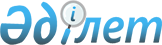 Рудный қаласында сайлау учаскелерін құру туралы
					
			Күшін жойған
			
			
		
					Қостанай облысы Рудный қаласы әкімінің 2014 жылғы 7 ақпандағы № 3 шешімі. Қостанай облысының Әділет департаментінде 2014 жылғы 12 наурызда № 4486 болып тіркелді. Күші жойылды - Қостанай облысы Рудный қаласы әкімінің 2018 жылғы 28 мамырдағы № 7 шешімімен
      Ескерту. Күші жойылды - Қостанай облысы Рудный қаласы әкімінің 28.05.2018 № 7 шешімімен (алғашқы ресми жарияланған күнінен кейін күнтізбелік он күн өткен соң қолданысқа енгізіледі).
      Қазақстан Республикасының 1995 жылғы 28 қыркүйектегі "Қазақстан Республикасындағы сайлау туралы" Конституциялық заңының 23-бабына сәйкес, Рудный қалалық сайлау комиссиясымен келісім бойынша ШЕШІМ ҚАБЫЛДАДЫ:
      1. Қосымшаға сәйкес Рудный қаласының аумағындағы сайлау учаскелері құрылсын.
      2. Рудный қаласы әкімінің 2011 жылғы 16 қарашадағы № 11 "Рудный қаласында сайлау учаскелерін құру туралы" шешімінің (Нормативтік құқықтық актілерді мемлекеттік тіркеу тізілімінде № 9-2-193 болып тіркелген, 2011 жылғы 23 қарашада "Рудненский рабочий" газетінде жарияланған) күші жойылды деп танылсын.
      3. Осы шешімнің орындалуын бақылау Рудный қаласы әкімі аппаратының басшысы А.Т. Өмірбаевқа жүктелсін.
      4. Осы шешім алғашқы ресми жарияланған күнінен кейін күнтізбелік он күн өткен соң қолданысқа енгізіледі.
      КЕЛІСІЛДІ
      Рудный қалалық сайлау
      комиссиясының төрағасы
      _________ Ю. Нагерняк Рудный қаласының аумағындағы сайлау учаскелері
      Ескерту. Қосымшаға өзгерістер енгізілді - Қостанай облысы Рудный қаласы әкімінің 01.10.2014 № 4 (алғашқы ресми жарияланған күнінен кейін күнтізбелік он күн өткен соң қолданысқа енгізіледі); 02.07.2015 № 7 (алғашқы ресми жарияланған күнінен кейін күнтізбелік он күн өткен соң қолданысқа енгізіледі) шешімдерімен.
      № 128 сайлау учаскесі
      Рудный қаласының шекараларында: № 32, 33, 41, 42, 43, 45, 46, 47 кварталдар.
      № 129 сайлау учаскесі
      Рудный қаласының шекараларында: № 14, 16, 17 кварталдар.
      № 130 сайлау учаскесі
      Рудный қаласының шекараларында: № 7, 8, 11, 13, 15 кварталдар.
      № 131 сайлау учаскесі
      Рудный қаласының шекараларында: № 39, 39-а кварталдар: Ленин көшесі, № 1 үй, Қостанай көшесі, № 2-а,2-б, 2-в, 4, 6 үйлер, Восточная көшесі, № 7 үй.
      № 132 сайлау учаскесі
      Рудный қаласының шекараларында: № 18, 40, 39-а кварталдар: Парк көшесі, № 2-а, 2-б, 5-тен 23-а-ға дейінгі үйлер (тақ сандар), Қостанай көшесі, № 8, 10, 12, 14, 16, 18 үйлер, Восточная көшесі, № 13 үй; "Южный" шағын ауданы.
      № 133 сайлау учаскесі
      Рудный қаласының шекараларында: № 24, 30 кварталдар, Парк көшесі, № 41, 43, 45 үйлер.
      № 134 сайлау учаскесі
      Рудный қаласының шекараларында: № 2 шағын аудан.
      № 135 сайлау учаскесі
      Рудный қаласының шекараларында: № 1 шағын аудан.
      № 136 сайлау учаскесі
      Рудный қаласының шекараларында: № 8 шағын аудан: Ленин көшесі, № 111-ден 117-ге дейінгі, 123-тен 149-ға дейінгі үйлер, Горняков көшесі, № 68-ден 94-ке дейінгі үйлер, Парк көшесі, № 62, 64 үйлер.
      № 137 сайлау учаскесі
      Рудный қаласының шекараларында: № 8 шағын аудан: Парк көшесі, № 68-ден 102-ге дейінгі үйлер, Гагарин көшесі, № 9, 9-а-дан 21-дейінгі үйлер.
      № 138 сайлау учаскесі
      Рудный қаласының шекараларында: № 9 шағын аудан.
      № 139 сайлау учаскесі
      Рудный қаласының шекараларында: № 10 шағын аудан: Ленин көшесі, № 153, 153-а-дан 185-ке дейінгі үйлер, Фрунзе көшесі, № 4, 8, 10, 12 үйлер.
      № 140 сайлау учаскесі
      Рудный қаласының шекараларында: № 10 шағын аудан: Парк көшесі, № 118, 120 үйлер, Фрунзе көшесі, № 20, 22, 24 үйлер, И. Франко көшесі, № 1-ден 23-ке дейінгі үйлер.
      № 141 сайлау учаскесі
      Рудный қаласының шекараларында: № 16 шағын аудан: Ленин көшесі, № 187, 187-а-дан 207-ге дейінгі үйлер, 50 лет Октября көшесі, № 19-дан 27-ге дейінгі үйлер.
      № 142 сайлау учаскесі
      Рудный қаласының шекараларында: № 16 шағын аудан: 50 лет Октября көшесі, № 5-тен 17-ге дейінгі үйлер, И.Франко көшесі, № 2-ден 24-ке дейінгі үйлер.
      № 143 сайлау учаскесі
      Рудный қаласының шекараларында: № 16 шағын аудан: 50 лет Октября көшесі, № 1, 1-а, 3, 3-а үйлер, Парк көшесі, № 124-тен 134-ке дейінгі үйлер, И.Франко көшесі, № 26-дан 30-ға дейінгі үйлер; Алексеевка кенті.
      № 144 сайлау учаскесі
      Рудный қаласының шекараларында:№ 18, 23, 28, 29 шағын аудандар.
      № 145 сайлау учаскесі
      Рудный қаласының шекараларында: № 13 шағын аудан.
      № 146 сайлау учаскесі
      Рудный қаласының шекараларында: № 14 шағын аудан (50 лет Октября көшесі бойындағы № 49, 51, 53 үйлерді қоспағанда).
      № 147 сайлау учаскесі
      Рудный қаласының шекараларында: № 15 шағын аудан: 50 лет Октября көшесі, № 29-дан 39-ға дейінгі үйлер, Комсомол даңғылы, № 6-дан 14-ке дейінгі үйлер.
      № 148 сайлау учаскесі
      Рудный қаласының шекараларында: № 15 шағын аудан: Комсомол даңғылы, № 16, 18, 28-ден 40-қа дейінгі үйлер.
      № 149 сайлау учаскесі
      Рудный қаласының шекараларында: № 19, 22, 26, 27 шағын аудандар.
      № 150 сайлау учаскесі
      Рудный қаласының шекараларында: № 17 шағын аудан, № 20 шағын ауданы: П.Корчагин көшесі, № 100-ден 112, 162, 164, 166-ға дейінгі үйлер.
      № 151 сайлау учаскесі
      Рудный қаласының шекараларында: № 7 шағын аудан: 50 лет Октября көшесі, № 49, 51, 53 үйлер, № 66-дан 98-ге дейінгі үйлер (86-а және 88-а қоспағанда).
      № 152 сайлау учаскесі
      Рудный қаласының шекараларында: № 7 шағын аудан: Н.Ф. Сандригайло көшесі, № 62-ден 74-ке дейінгі үйлер, 50 лет Октября көшесі, № 76-а, 86-а, 88-а, 102-б, 102-в, 102- г үйлер.
      № 153 сайлау учаскесі
      Рудный қаласының шекараларында: № 7 шағын аудан: Н.Ф. Сандригайло көшесі, № 58, 60 үйлер, 50 лет Октября көшесі, № 102-ден 114-ке дейінгі үйлер (102-б, 102-в, 102-г қоспағанда).
      № 154 сайлау учаскесі
      Рудный қаласының шекараларында: № 20 шағын аудан: П. Корчагин көшесі, № 114-тен 156-ға дейінгі үйлер.
      № 155 сайлау учаскесі
      Рудный қаласының шекараларында: № 20 шағын аудан: П. Корчагин көшесі, № 160, 178-ден 194-ке дейінгі үйлер, Қашар көшесі, № 25-тен 39-ға дейінгі үйлер.
      № 156 сайлау учаскесі
      Рудный қаласының шекараларында: № 20 шағын аудан: П. Корчагин көшесі, № 158, 170, 172, 174 үйлер, Қашар көшесі, № 41-ден 53-ке дейінгі үйлер, Н.Ф. Сандригайло көшесі, № 88-ден 100-ге дейінгі үйлер; № 24, 24-а шағын аудандар.
      № 157 сайлау учаскесі
      Қашар кентінің шекараларында: № 1 шағын аудан: № 16, 17, 18, 21, 23, 24, 26, 27, 45, 46 үйлер; № 2 шағын аудан: № 65, 75, 76, 83-а үйлер.
      № 158 сайлау учаскесі
      Қашар кентінің шекараларында: № 1 шағын аудан: № 40, 41, 42, 47, 48 үйлер; № 2 шағын аудан: № 69-а, 69-б, 70-а, 70-б, 71, 72, 73, 74, 87 үйлер.
      № 159 сайлау учаскесі
      Қашар кентінің шекараларында: № 1 шағын аудан: № 1, 2, 3, 6, 7, 8, 9, 14, 15 үйлер; № 2 шағын аудан: № 77, 78, 79, 80 үйлер; Степная көшесі, Первостроителей көшесі, Привольная көшесі, Солнечная көшесі, Тихий тұйық көшесі.
      № 160 сайлау учаскесі
      Қашар кентінің шекараларында: № 3 шағын аудан.
      № 161 сайлау учаскесі
      Шекараларында: Горняцк кенті.
      № 162 сайлау учаскесі
      Шекараларында: Перцев ауылы.
      № 163 сайлау учаскесі
      Шекараларында: Железорудная стансасы кенті, Нан қабылдау пункті.
      № 164 сайлау учаскесі
      Шекараларында: Фабрика зауыт оқыту кенті.
      № 165 сайлау учаскесі
      Рудный қаласының шекараларында: № 6, 6а шағын аудандар.
      № 166 сайлау учаскесі
      Рудный қаласының шекараларында: № 4,5 шағын аудандар.
      № 167 сайлау учаскесі
      Рудный қаласының шекараларында: № 51-ден 59-ға дейінгі кварталдар, П. Корчагин көшесі, № 20-дан 34-ке дейінгі үйлер (жұп сандар), Транспортная көшесі, Вишневый тұйық көшесі.
      № 168 сайлау учаскесі
      Рудный қаласының шекараларында: № 3 шағын аудан.
      № 169 сайлау учаскесі
      Рудный қаласының шекараларында: № 34, 35, 44, 48, 49, 50 кварталдар.
      № 170 сайлау учаскесі
      Рудный қаласының шекараларында: № 1, 6, 36, 37 кварталдар.
      № 171 сайлау учаскесі
      Рудный қаласының шекараларында: № 2, 3, 3-а, 38 кварталдар.
      № 172 сайлау учаскесі
      Рудный қаласының шекараларында: № 4, 4-а, 9 кварталдар, Автовокзал ауданы.
      № 173 сайлау учаскесі
      Рудный қаласының шекараларында: Комсомол даңғылы, № 49 үй, Қостанай облысы әкімдігі денсаулық сақтау басқармасының "Рудный қалалық ауруханасы" коммуналдық мемлекеттік кәсіпорны.
      № 174 сайлау учаскесі
      Рудный қаласының шекараларында: Комсомол даңғылы, № 51 үй, Қостанай облысы әкімдігі денсаулық сақтау басқармасының "Рудный перзентханасы" коммуналдық мемлекеттік кәсіпорны.
      № 175 сайлау учаскесі
      алынып тасталды - Қостанай облысы Рудный қаласы әкімінің 01.10.2014 № 4 шешімімен (алғашқы ресми жарияланған күнінен кейін күнтізбелік он күн өткен соң қолданысқа енгізіледі).


      № 176 сайлау учаскесі
      Рудный қаласының шекараларында: Парк көшесі, № 51 үй, Қостанай облысы әкімдігі денсаулық сақтау басқармасының "Рудный туберкулезге қарсы диспансері" коммуналдық мемлекеттік мекемесі.
      № 177 сайлау учаскесі
      Қашар кентінің шекараларында: 1-шағын ауданы, № 44 үй, Қостанай облысы әкімдігі денсаулық сақтау басқармасының "Қашар қалалық ауруханасы" мемлекеттік коммуналдық қазыналық кәсіпорны.
      № 849 сайлау учаскесі
      Рудный қаласының шекараларында: Парк көшесі, № 45 үй, Қостанай облысы әкімдігінің жұмыспен қамтуды үйлестіру және әлеуметтік бағдарламалар басқармасының "Қарттар мен мүгедектерге арналған жалпы үлгідегі Рудный интернат үйі" коммуналдық мемлекеттік мекемесі.
      № 850 сайлау учаскесі
      Рудный қаласының шекараларында: Ленин көшесі, № 68 үй, Қостанай облысы әкімдігінің жұмыспен қамтуды үйлестіру және әлеуметтік бағдарламалар басқармасының "Қарттар мен мүгедектерге арналған жалпы үлгідегі Рудный № 2 интернат үйі" коммуналдық мемлекеттік мекемесі.
					© 2012. Қазақстан Республикасы Әділет министрлігінің «Қазақстан Республикасының Заңнама және құқықтық ақпарат институты» ШЖҚ РМК
				
Б. Ғаязов
Әкімнің
2014 жылғы 7 ақпандағы
№ 3 шешіміне қосымша